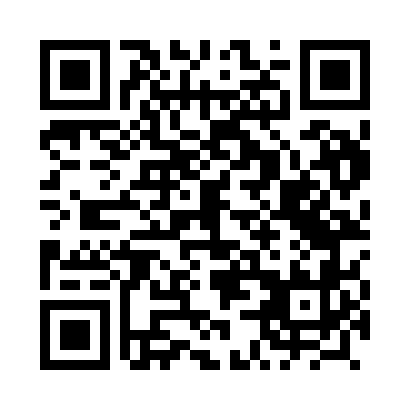 Prayer times for Przywoz, PolandWed 1 May 2024 - Fri 31 May 2024High Latitude Method: Angle Based RulePrayer Calculation Method: Muslim World LeagueAsar Calculation Method: HanafiPrayer times provided by https://www.salahtimes.comDateDayFajrSunriseDhuhrAsrMaghribIsha1Wed2:505:1712:425:498:0810:242Thu2:475:1612:425:508:0910:273Fri2:435:1412:425:518:1110:304Sat2:405:1212:425:528:1310:335Sun2:365:1012:425:538:1410:366Mon2:325:0812:425:548:1610:407Tue2:295:0712:425:558:1710:438Wed2:275:0512:425:568:1910:469Thu2:275:0312:425:578:2010:4910Fri2:265:0212:415:588:2210:4911Sat2:255:0012:415:588:2410:5012Sun2:254:5912:415:598:2510:5113Mon2:244:5712:416:008:2710:5114Tue2:234:5612:416:018:2810:5215Wed2:234:5412:416:028:2910:5216Thu2:224:5312:416:038:3110:5317Fri2:224:5112:426:048:3210:5418Sat2:214:5012:426:058:3410:5419Sun2:214:4912:426:058:3510:5520Mon2:204:4712:426:068:3710:5621Tue2:204:4612:426:078:3810:5622Wed2:194:4512:426:088:3910:5723Thu2:194:4412:426:098:4110:5824Fri2:184:4312:426:098:4210:5825Sat2:184:4212:426:108:4310:5926Sun2:184:4012:426:118:4410:5927Mon2:174:3912:426:128:4611:0028Tue2:174:3912:426:128:4711:0129Wed2:174:3812:436:138:4811:0130Thu2:164:3712:436:148:4911:0231Fri2:164:3612:436:148:5011:02